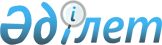 2020-2022 жылдарға арналған Жаңа Бұқтырма кентінің бюджеті туралы
					
			Күшін жойған
			
			
		
					Шығыс Қазақстан облысы Алтай ауданы мәслихатының 2020 жылғы 5 қаңтардағы № 61/4-VI шешімі. Шығыс Қазақстан облысының Әділет департаментінде 2020 жылғы 15 қаңтарда № 6515 болып тіркелді. Күші жойылды - Шығыс Қазақстан облысы Алтай ауданы мәслихатының 2020 жылғы 25 желтоқсандағы № 77/6-VI шешімімен
      Ескерту. Күші жойылды - Шығыс Қазақстан облысы Алтай ауданы мәслихатының 25.12.2020 № 77/6-VI шешімімен (01.01.2021 бастап қолданысқа енгізіледі).

      ЗҚАИ-ның ескертпесі.

      Құжаттың мәтінінде түпнұсқаның пунктуациясы мен орфографиясы сақталған.
      Қазақстан Республикасының 2008 жылғы 4 желтоқсандағы Бюджет кодексінің 75 - бабына, Қазақстан Республикасының 2001 жылғы 23 қаңтардағы "Қазақстан Республикасындағы жергілікті мемлекеттік басқару және өзін-өзі басқару туралы" Заңының 6-бабы 1-тармағының 1) тармақшасына сәйкес, "2020-2022 жылдарға арналған Алтай ауданының аудандық бюджеті туралы" Алтай ауданының мәслихатының 2019 жылғы 27 желтоқсандағы № 60/2-VI шешімінің (нормативтік құқықтық актілерді мемлекеттік тіркеу Тізілімінде № 6471 тіркелген) негізінде, Алтай ауданының мәслихаты ШЕШІМ ҚАБЫЛДАДЫ:
      1. 2020-2022 жылдарға арналған Жаңа Бұқтырма кентінің бюджеті тиісінше 1, 2 және 3 - қосымшаларға сәйкес, оның ішінде 2020 жылға мынадай көлемде бекітілсін:
      1) кірістер – 38599,0 мың теңге, соның ішінде:
      салықтық түсімдер– 28762,2 мың теңге;
      салықтық емес түсімдер– 789,8 мың теңге;
      негізгі капиталды сатудан түсетін түсімдер– 2018,0 мың теңге;
      трансферттер түсімі– 7029,0 мың теңге;
      2) шығындар – 39479,5 мың теңге;
      3) таза бюджеттік кредиттеу– 0 теңге, соның ішінде:
      бюджеттік кредиттер– 0 теңге;
      бюджеттік кредиттерді өтеу– 0 теңге;
      4) қаржы активтерімен операциялар бойынша сальдо– 0 теңге, соның ішінде:
      қаржы активтерін сатып алу– 0 теңге;
      мемлекеттің қаржы активтерін сатудан түсетін түсімдер– 0 теңге;
      5) бюджет тапшылығы (профициті) – -880,5 мың теңге;
      6) бюджет тапшылығын қаржыландыру (профицитін пайдалану) – 880,5 мың теңге, соның ішінде:
      қарыздар түсімі– 0 теңге;
      қарыздарды өтеу– 0 теңге;
      бюджет қаражатының пайдаланылатын қалдықтары– 880,5 мың теңге.
      Ескерту. 1-тармақ жаңа редакцияда - Шығыс Қазақстан облысы Алтай ауданы мәслихатының 27.11.2020 № 73/6-VI шешімімен (01.01.2020 бастап қолданысқа енгізіледі).


      1-1. 2020 жылға арналған Жаңа Бұқтырма кентінің бюджетінде аудандық бюджеттен 4830,0 мың теңге сомасында трансферттер көлемі қарастырылсын.
      Ескерту. Шешім 1-1-тармақпен толықтырылды - Шығыс Қазақстан облысы Алтай ауданы мәслихатының 02.07.2020 № 69/10-VI шешімімен (01.01.2020 бастап қолданысқа енгізіледі); жаңа редакцияда - Шығыс Қазақстан облысы Алтай ауданы мәслихатының 27.11.2020 № 73/6-VI шешімімен (01.01.2020 бастап қолданысқа енгізіледі).


      1-2. 2020 жылға арналған Жаңа Бұқтырма кентінің бюджетінде облыстық бюджеттен 2199,0 мың теңге сомсында трансферттер көлемі қарастырылсын.
      Ескерту. Шешім 1-2-тармақпен толықтырылды - Шығыс Қазақстан облысы Алтай ауданы мәслихатының 27.11.2020 № 73/6-VI шешімімен (01.01.2020 бастап қолданысқа енгізіледі).


      2. Алтай ауданының мәслихатының кейбір шешімдері 4 - қосымшаға сәйкес күшін жойды деп танылсын.
      3. Осы шешім 2020 жылғы 1 қаңтардан бастап қолданысқа енгізіледі. 2020 жылға арналған Жаңа Бұқтырма кентінің бюджеті
      Ескерту. 1-қосымша жаңа редакцияда - Шығыс Қазақстан облысы Алтай ауданы мәслихатының 27.11.2020 № 73/6-VI шешімімен (01.01.2020 бастап қолданысқа енгізіледі). 2021 жылға арналған Жаңа Бұқтырма кентінің бюджеті 2022 жылға арналған Жаңа Бұқтырма кентінің бюджеті Алтай ауданының мәслихатының күшін жойған кейбір шешімдерінің тізімі
      1. "2019-2021 жылдарға арналған Жаңа Бұқтырма кентінің бюджеті туралы" Алтай ауданының мәслихатының 2018 жылғы 29 желтоқсандағы 42/7-VI шешімі (нормативтік құқықтық актілерді мемлекеттік тіркеу Тізілімінде № 5-12-184 тіркелген, Қазақстан Республикасы нормативтік құқықтық актілерінің Эталондық бақылау банкінде электрондық түрде 2019 жылғы 15 қаңтарда жарияланған);
      2. "2019-2021 жылдарға арналған Жаңа Бұқтырма кентінің бюджеті туралы" Алтай ауданының мәслихатының 2018 жылғы 29 желтоқсандағы 42/7-VI шешіміне өзгерістер енгізу туралы" Алтай ауданының мәслихатының 2019 жылғы 27 наурыздағы 46/3-VI шешімі (нормативтік құқықтық актілерді мемлекеттік тіркеу Тізілімінде № 5838 тіркелген, Қазақстан Республикасы нормативтік құқықтық актілерінің Эталондық бақылау банкінде электрондық түрде 2019 жылғы 16 сәуірде жарияланған);
      3. "2019-2021 жылдарға арналған Жаңа Бұқтырма кентінің бюджеті туралы" Алтай ауданының мәслихатының 2018 жылғы 29 желтоқсандағы 42/7-VI шешіміне өзгерістер енгізу туралы" Алтай ауданының мәслихатының 2019 жылғы 12 сәуірдегі 47/9-VI шешімі (нормативтік құқықтық актілерді мемлекеттік тіркеу Тізілімінде № 5869 тіркелген, Қазақстан Республикасы нормативтік құқықтық актілерінің Эталондық бақылау банкінде электрондық түрде 2019 жылғы 30 сәуірде жарияланған);
      4. "2019-2021 жылдарға арналған Жаңа Бұқтырма кентінің бюджеті туралы" Алтай ауданының мәслихатының 2018 жылғы 29 желтоқсандағы 42/7-VI шешіміне өзгерістер енгізу туралы" Алтай ауданының мәслихатының 2019 жылғы 20 қарашадағы 56/5-VI шешімі (нормативтік құқықтық актілерді мемлекеттік тіркеу Тізілімінде № 6306 тіркелген, Қазақстан Республикасы нормативтік құқықтық актілерінің Эталондық бақылау банкінде электрондық түрде 2019 жылғы 29 қарашада жарияланған).
					© 2012. Қазақстан Республикасы Әділет министрлігінің «Қазақстан Республикасының Заңнама және құқықтық ақпарат институты» ШЖҚ РМК
				
      Сессия төрайымы 

Р. Карагужина

      Алтай ауданының мәслихат хатшысы 

Л. Гречушникова
Алтай 
ауданының мәслихатының 
2020 жылғы 5 қаңтары 
№ 61/4-VI шешіміне 
1-қосымша
Санаты
Санаты
Санаты
Санаты
Сомасы (мың теңге)
Сыныбы
Сыныбы
Сыныбы
Сомасы (мың теңге)
Ішкі сыныбы
Ішкі сыныбы
Сомасы (мың теңге)
Кірістер атауы
Сомасы (мың теңге)
I.Кірістер
38599,0
1
Салықтық түсімдер
28762,2
01
Табыс салығы
8915,6
2
Жеке табыс салығы
8915,6
04
Меншiкке салынатын салықтар
19846,6
1
Мүлiкке салынатын салықтар
881,5
3
Жер салығы
2356,0
4
Көлiк құралдарына салынатын салық
16609,1
2
Салықтық емес түсiмдер
789,8
01
Мемлекеттік меншіктен түсетін кірістер
779,5
5
Мемлекет меншігіндегі мүлікті жалға беруден түсетін кірістер
779,5
06
Басқа салық емес түсімдер
10,3
1
Басқа салық емес түсімдер
10,3
3
Негізгі капиталды сатудан түсетін түсімдер
2018,0
01
Мемлекеттік мекемелерге бекітілген мемлекеттік мүлікті сату
2018,0
1
Мемлекеттік мекемелерге бекітілген мемлекеттік мүлікті сату
2018,0
4
Трансферттер түсімі
7029,0
02
Мемлекеттiк басқарудың жоғары тұрған органдарынан түсетiн трансферттер
7029,0
3
Аудандардың (облыстық маңызы бар қаланың) бюджетінен трансферттер
7029,0
Функционалдық топ
Функционалдық топ
Функционалдық топ
Функционалдық топ
Функционалдық топ
Сомасы (мың теңге)
Функциялдық кіші топ
Функциялдық кіші топ
Функциялдық кіші топ
Функциялдық кіші топ
Сомасы (мың теңге)
Бюджеттік бағдарламалардың әкімшісі
Бюджеттік бағдарламалардың әкімшісі
Бюджеттік бағдарламалардың әкімшісі
Сомасы (мың теңге)
Бағдарлама
Бағдарлама
Сомасы (мың теңге)
Шығындар атауы
Сомасы (мың теңге)
II. Шығындар
39479,5
01
Жалпы сипаттағы мемлекеттiк қызметтер
24512,4
1
Мемлекеттiк басқарудың жалпы функцияларын орындайтын өкiлдi, атқарушы және басқа органдар
24512,4
124
Аудандық маңызы бар қала, ауыл, кент, ауылдық округ әкімінің аппараты
24512,4
001
Аудандық маңызы бар қала, ауыл, кент, ауылдық округ әкімінің қызметін қамтамасыз ету жөніндегі қызметтер
22182,4
022
Мемлекеттік органның күрделі шығындары
2330,0
07
Тұрғын үй-коммуналдық шаруашылық
9268,0
3
Елді-мекендерді көркейту
9268,0
124
Аудандық маңызы бар қала, ауыл, кент, ауылдық округ әкімінің аппараты
9268,0
008
Елді мекендердегі көшелерді жарықтандыру
3268,0
009
Елді мекендердің санитариясын қамтамасыз ету
3000,0
011
Елді мекендерді абаттандыру мен көгалдандыру
3000,0
12
Көлiк және коммуникация
5699,0
1
Автомобиль көлiгi
5699,0
124
Аудандық маңызы бар қала, ауыл, кент, ауылдық округ әкімінің аппараты
5699,0
013
Аудандық маңызы бар қалаларда, ауылдарда, кенттерде, ауылдық округтерде автомобиль жолдарының жұмыс істеуін қамтамасыз ету
5699,0
15
Трансферттер
0,1
1
Трансферттер
0,1
124
Аудандық маңызы бар қала, ауыл, кент, ауылдық округ әкімінің аппараты
0,1
048
Пайдаланылмаған (толық пайдаланылмаған) нысаналы трансферттерді қайтару
0,1
ІІІ. Таза бюджеттік кредиттеу
0,0
Бюджеттік кредиттер
0,0
5
Бюджеттік кредиттерді өтеу
0,0
IV.Қаржы активтерімен операциялар бойынша сальдо
0,0
Қаржы активтерін сатып алу
0,0
6
Мемлекеттің қаржы активтерін сатудан түсетін түсімдер
0,0
V.Бюджет тапшылығы (профициті)
-880,5
VI.Бюджет тапшылығын қаржыландыру (профицитін пайдалану)
880,5
7
Қарыздар түсімі
0,0
16
Қарыздарды өтеу
0,0
1
Қарыздарды өтеу
0,0
124
Аудандық маңызы бар қала, ауыл, кент, ауылдық округ әкімінің аппараты
0,0
056
Аудандық маңызы бар қала, ауыл, кент, ауылдық округ әкімі аппаратының жоғары тұрған бюджет алдындағы борышын өтеу
0,0
8
Бюджет қаражатының пайдаланылатын қалдықтары
880,5
01
Бюджет қаражаты қалдықтары
880,5
1
Бюджет қаражатының бос қалдықтары
880,5Алтай 
ауданының мәслихатының 
2020 жылғы 5 қаңтары 
№ 61/4-VI шешіміне 
2-қосымша
Санаты
Санаты
Санаты
Санаты
Сомасы (мың теңге)
Сыныбы
Сыныбы
Сыныбы
Сомасы (мың теңге)
Ішкі сыныбы
Ішкі сыныбы
Сомасы (мың теңге)
Кірістер атауы
Сомасы (мың теңге)
I.Кірістер
34342
1
Салықтық түсімдер
32893
01
Табыс салығы
4598
2
Жеке табыс салығы
4598
04
Меншiкке салынатын салықтар
28295
1
Мүлiкке салынатын салықтар
1994
3
Жер салығы
2946
4
Көлiк құралдарына салынатын салық
23355
2
Салықтық емес түсiмдер
1449
01
Мемлекеттік меншіктен түсетін кірістер
1449
5
Мемлекет меншігіндегі мүлікті жалға беруден түсетін кірістер
1449
3
Негізгі капиталды сатудан түсетін түсімдер
0
4
Трансферттер түсімі
0
Функционалдық топ
Функционалдық топ
Функционалдық топ
Функционалдық топ
Функционалдық топ
Сомасы (мың теңге)
Функциялдық кіші топ
Функциялдық кіші топ
Функциялдық кіші топ
Функциялдық кіші топ
Сомасы (мың теңге)
Бюджеттік бағдарламалардың әкімшісі
Бюджеттік бағдарламалардың әкімшісі
Бюджеттік бағдарламалардың әкімшісі
Сомасы (мың теңге)
Бағдарлама
Бағдарлама
Сомасы (мың теңге)
Шығындар атауы
Сомасы (мың теңге)
II. Шығындар
34342
01
Жалпы сипаттағы мемлекеттiк қызметтер
23068
1
Мемлекеттiк басқарудың жалпы функцияларын орындайтын өкiлдi, атқарушы және басқа органдар
23068
124
Аудандық маңызы бар қала, ауыл, кент, ауылдық округ әкімінің аппараты
23068
001
Аудандық маңызы бар қала, ауыл, кент, ауылдық округ әкімінің қызметін қамтамасыз ету жөніндегі қызметтер
23068
07
Тұрғын үй-коммуналдық шаруашылық
4646
3
Елді-мекендерді көркейту
4646
124
Аудандық маңызы бар қала, ауыл, кент, ауылдық округ әкімінің аппараты
4646
008
Елді мекендердегі көшелерді жарықтандыру
2121
009
Елді мекендердің санитариясын қамтамасыз ету
1515
011
Елдімекендердіабаттандыру мен көгалдандыру
1010
12
Көлiк және коммуникация
2525
1
Автомобиль көлiгi
2525
124
Аудандық маңызы бар қала, ауыл, кент, ауылдық округ әкімінің аппараты
2525
013
Аудандық маңызы бар қалаларда, ауылдарда, кенттерде, ауылдық округтерде автомобиль жолдарының жұмыс істеуін қамтамасыз ету
2525
15
Трансферттер
4103
1
Трансферттер
4103
124
Аудандық маңызы бар қала, ауыл, кент, ауылдық округ әкімінің аппараты
4103
043
Бюджеттік алып коюлар
4103
ІІІ. Таза бюджеттік кредиттеу
0
Бюджеттік кредиттер
0
5
Бюджеттік кредиттерді өтеу
0
IV.Қаржы активтерімен операциялар бойынша сальдо
0
Қаржы активтерін сатып алу
0
6
Мемлекеттің қаржы активтерін сатудан түсетін түсімдер
0
V.Бюджет тапшылығы (профициті)
0
VI.Бюджет тапшылығын қаржыландыру (профицитін пайдалану)
0
7
Қарыздар түсімі
0
16
Қарыздарды өтеу
0
1
Қарыздарды өтеу
0
124
Аудандық маңызы бар қала, ауыл, кент, ауылдық округ әкімінің аппараты
0
056
Аудандық маңызы бар қала, ауыл, кент, ауылдық округ әкімі аппаратының жоғары тұрған бюджет алдындағы борышын өтеу
0
8
Бюджет қаражатының пайдаланылатын қалдықтары
0Алтай 
ауданының мәслихатының 
2020 жылғы 5 қаңтары 
№ 61/4-VI шешіміне 
3-қосымша
Санаты
Санаты
Санаты
Санаты
Сомасы (мың теңге)
Сыныбы
Сыныбы
Сыныбы
Сомасы (мың теңге)
Ішкі сыныбы
Ішкі сыныбы
Сомасы (мың теңге)
Кірістер атауы
Сомасы (мың теңге)
I.Кірістер
34155
1
Салықтық түсімдер
32503
01
Табыс салығы
3076
2
Жеке табыс салығы
3076
04
Меншiкке салынатын салықтар
29427
1
Мүлiкке салынатын салықтар
2074
3
Жер салығы
3064
4
Көлiк құралдарына салынатын салық
24289
2
Салықтық емес түсiмдер
1652
01
Мемлекеттік меншіктен түсетін кірістер
1652
5
Мемлекет меншігіндегі мүлікті жалға беруден түсетін кірістер
1652
3
Негізгі капиталды сатудан түсетін түсімдер
0
4
Трансферттер түсімі
0
Функционалдық топ
Функционалдық топ
Функционалдық топ
Функционалдық топ
Функционалдық топ
Сомасы (мың теңге)
Функциялдық кіші топ
Функциялдық кіші топ
Функциялдық кіші топ
Функциялдық кіші топ
Сомасы (мың теңге)
Бюджеттік бағдарламалардың әкімшісі
Бюджеттік бағдарламалардың әкімшісі
Бюджеттік бағдарламалардың әкімшісі
Сомасы (мың теңге)
Бағдарлама
Бағдарлама
Сомасы (мың теңге)
Шығындар атауы
Сомасы (мың теңге)
II. Шығындар
34155
01
Жалпы сипаттағы мемлекеттiк қызметтер
23257
1
Мемлекеттiк басқарудың жалпы функцияларын орындайтын өкiлдi, атқарушы және басқа органдар
23257
124
Аудандық маңызы бар қала, ауыл, кент, ауылдық округ әкімінің аппараты
23257
001
Аудандық маңызы бар қала, ауыл, кент, ауылдық округ әкімінің қызметін қамтамасыз ету жөніндегі қызметтер
23257
07
Тұрғын үй-коммуналдық шаруашылық
4750
3
Елді-мекендерді көркейту
4750
124
Аудандық маңызы бар қала, ауыл, кент, ауылдық округ әкімінің аппараты
4750
008
Елді мекендердегі көшелерді жарықтандыру
2200
009
Елді мекендердің санитариясын қамтамасыз ету
1530
011
Елдімекендердіабаттандыру мен көгалдандыру
1020
12
Көлiк және коммуникация
2550
1
Автомобиль көлiгi
2550
124
Аудандық маңызы бар қала, ауыл, кент, ауылдық округ әкімінің аппараты
2550
013
Аудандық маңызы бар қалаларда, ауылдарда, кенттерде, ауылдық округтерде автомобиль жолдарының жұмыс істеуін қамтамасыз ету
2550
15
Трансферттер
3598
1
Трансферттер
3598
124
Аудандық маңызы бар қала, ауыл, кент, ауылдық округ әкімінің аппараты
3598
043
Бюджеттік алып коюлар
3598
ІІІ. Таза бюджеттік кредиттеу
0
Бюджеттік кредиттер
0
5
Бюджеттік кредиттерді өтеу
0
IV.Қаржы активтерімен операциялар бойынша сальдо
0
Қаржы активтерін сатып алу
0
6
Мемлекеттің қаржы активтерін сатудан түсетін түсімдер
0
V.Бюджет тапшылығы (профициті)
0
VI.Бюджет тапшылығын қаржыландыру (профицитін пайдалану)
0
7
Қарыздар түсімі
0
16
Қарыздарды өтеу
0
1
Қарыздарды өтеу
0
124
Аудандық маңызы бар қала, ауыл, кент, ауылдық округ әкімінің аппараты
0
056
Аудандық маңызы бар қала, ауыл, кент, ауылдық округ әкімі аппаратының жоғары тұрған бюджет алдындағы борышын өтеу
0
8
Бюджет қаражатының пайдаланылатын қалдықтары
0Алтай 
ауданының мәслихатының 
2020 жылғы 5 қаңтары 
№ 61/4-VI шешіміне 
4-қосымша